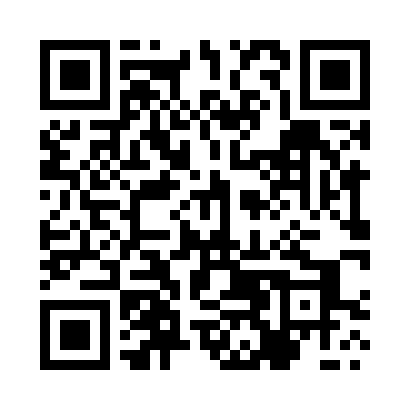 Prayer times for Pomierzyn, PolandMon 1 Apr 2024 - Tue 30 Apr 2024High Latitude Method: Angle Based RulePrayer Calculation Method: Muslim World LeagueAsar Calculation Method: HanafiPrayer times provided by https://www.salahtimes.comDateDayFajrSunriseDhuhrAsrMaghribIsha1Mon4:246:291:005:267:329:302Tue4:216:271:005:287:349:323Wed4:186:241:005:297:369:354Thu4:156:2212:595:307:389:375Fri4:126:2012:595:327:409:396Sat4:086:1712:595:337:419:427Sun4:056:1512:585:347:439:458Mon4:026:1212:585:367:459:479Tue3:596:1012:585:377:479:5010Wed3:556:0812:585:387:499:5211Thu3:526:0512:575:397:509:5512Fri3:496:0312:575:417:529:5813Sat3:456:0112:575:427:5410:0114Sun3:425:5812:575:437:5610:0315Mon3:385:5612:565:447:5810:0616Tue3:355:5412:565:467:5910:0917Wed3:315:5212:565:478:0110:1218Thu3:285:4912:565:488:0310:1519Fri3:245:4712:555:498:0510:1820Sat3:215:4512:555:508:0710:2121Sun3:175:4312:555:518:0910:2422Mon3:135:4012:555:538:1010:2723Tue3:095:3812:555:548:1210:3124Wed3:055:3612:555:558:1410:3425Thu3:015:3412:545:568:1610:3726Fri2:575:3212:545:578:1810:4127Sat2:535:3012:545:588:1910:4428Sun2:495:2812:545:598:2110:4829Mon2:455:2612:546:018:2310:5130Tue2:425:2412:546:028:2510:55